MANIFESTAZIONE DI INTERESSE ALL’ACQUISTOANCHE A PREZZO SIMBOLICO DI IMMOBILI DI PROPRIETÀ SITUATI NEL COMUNE DI MORRO D’ORO(Dichiarazione sostitutiva di atto di notorietà ai sensi dell’art.47 del DPR n.445/2000 e s.m.i.)ALLEGATO CAL COMUNE DI MORRO D’OROVisto l’avviso pubblicato dall’Amministrazione Comunale di Morro D’Oro (TE) concernente l’iniziativa “CASE A 1 EURO a MORRO D’ORO”, con la quale il Comune predetto intende perseguire l’obiettivo del recupero e della riqualificazione urbanistico-edilizia nonché la rivitalizzazione abitativa nel Comune di Morro D’Oro (TE);Considerato che l’iniziativa pubblica predetta è pienamente condivisa dallo scrivente, appare meritevole di sostegno e che, per queste motivazioni, è intenzione del sottoscritto sostenerla attivamente, manifestando l’interesse all’acquisto, di un immobile di proprietà da destinare alle finalità previste dalle Linee Guida approvate con deliberazione di Giunta Comunale n° 66 del 10 Settembre 2021.Consapevole delle sanzioni penali, nel caso di dichiarazioni non veritiere, di formazione o uso di atti  falsi, richiamate dall’art. 76 del D.P.R. 445 del 28 dicembre 2000,DICHIARAdi manifestare la propria volontà di aderire all’iniziativa pubblica denominata “CASE A 1 EURO a MORRO D’ORO” approvata dal Comune di Morro D’Oro (TE) con deliberazione  della Giunta Comunale n° 66 del 10 Settembre 2021 ed avente l’obiettivo del recupero e riqualificazione urbanistico-edilizia nonché la rivitalizzazione abitativa in particolare nel centro storico di  Morro D’Oro (TE);di essere di essere in possesso dei requisiti previsti per poter contrarre legittimamente in qualità di (indicare la voce che interessa):PERSONA FISICALegale Rappresentante della seguente PERSONA GIURIDICA denominata:con sede       Legale       sita   in    						Via/Piazza_________________________________________________________________C.F./P.IVA                                                                                   . Con la presente dichiarazione, compilata a cura del Legale Rappresentante, lo stesso dichiara che, gli eventuali soci aventi l’amministrazione della persona giuridica, risultano in possesso dei requisiti previsti per poter contrarre legittimamente;di manifestare la volontà di acquisire l’immobile, contraddistinto con il codice n…. della Vetrina delle “CASE A 1 EURO” e che, aderendo alla richiesta del proprietario privato, mi impegno e mi obbligo a sostenere e/o rimborsare le spese da questo sostenute nel periodo di messa in disponibilità del bene al Comune (imposte e tasse, locali e statali), nonché le spese, nessuna esclusa, comunque connesse al regolare passaggio di proprietà del bene (notarili, fiscali, voltura, successione, anche tardiva, eventuali sanatorie edilizie, etc.);di obbligarsi a perfezionare la stipula del contratto di compravendita con il privato venditore, entro e non oltre n. 2 (due) mesi dall'approvazione degli atti di assegnazione, salvo proroghe debitamente motivate ed autorizzate dal Comune, a pena di decadenza;di obbligarsi a predisporre e depositare presso il competente Ufficio del Comune il progetto per la ristrutturazione, restauro, risanamento conservativo e/o ristrutturazione e riqualificazione dell'immobile acquisito, in conformità alle norme vigenti del tempo e secondo la destinazione prescelta, entro e non oltre n. 6 (sei) mesi dalla stipula del contratto di compravendita con il venditore, salvo proroghe debitamente motivate ed autorizzate dal Comune;di obbligarsi ad iniziare i lavori entro e non oltre n. 12 (dodici) mesi dall'avvenuto rilascio del permesso di costruire o atto equivalente in base alla legge, e ad ultimarli entro e non oltre il limite di n. 4 (quattro) anni dalla data di stipulazione del contratto, salvo proroghe debitamente motivate ed autorizzate dal Comune;di essere a conoscenza del fatto che il Comune di Morro D’Oro, nell'ambito dell'iniziativa, svolge il ruolo di portatore principale degli interessi pubblici descritti al punto n. 1) e di garante del rispetto delle clausole previste dalle presenti Linee Guida a tutela degli interessi coinvolti;di essere inoltre informato, ai sensi e per gli effetti di cui al D.Lgs.n. 196/2003 e s.m.i. che i dati personali raccolti saranno trattati, anche con strumenti informatici, esclusivamente nell'ambito del procedimento per il quale la presente dichiarazione viene resa;  ll Dichiarante 	,	(luogo, data) Si allega:copia non autenticata del documento di identità del dichiarante(obbligatorio);Ai sensi dell’art. 38, D.P.R. n. 445 del 28 dicembre 2000, la dichiarazione è sottoscritta dall’interessato e inviata insieme alla fotocopia, non autenticata di un documento di identità del dichiarante, al Comune di Morro D’Oro, alternativamente mediante:consegna a mano all’Ufficio Protocollo;a mezzo posta Comune Morro d’oro, Piazza Duca degli Abruzzi,1 64020 Morro d’oro(TE);PEC. a protocollo@pec.comune.morrodoro.te.it 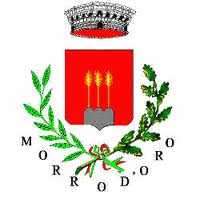 COMUNE   DI   MORRO   D'OROPROVINCIA DI TERAMO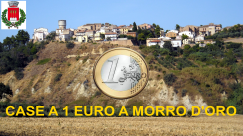 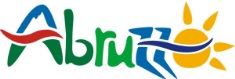 Il sottoscrittonato ailCodice Fiscaleresidente aCAPin Via/Piazzan.Contattitel.mailmailmail